Приложение № 2к приказу № 01-03/59от 28 марта 2022 г.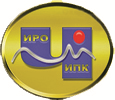 ГОСУДАРСТВЕННОЕ АВТОНОМНОЕ УЧРЕЖДЕНИЕ ДОПОЛНИТЕЛЬНОГО ПРОФЕССИОНАЛЬНОГО ОБРАЗОВАНИЯ ЧУКОТСКОГО АВТОНОМНОГО ОКРУГА «ЧУКОТСКИЙ ИНСТИТУТ РАЗВИТИЯ ОБРАЗОВАНИЯ И ПОВЫШЕНИЯ КВАЛИФИКАЦИИ»(ГАУ ДПО ЧИРОиПК)ДОПОЛНИТЕЛЬНАЯ ПРОФЕССИОНАЛЬНАЯ ПРОГРАММА (программа повышения квалификации)«Формирование основ финансовой грамотности на уроках обществознания»Составитель программы:Коваленко М.Н., методист центра развития образования ГАУ ДПО ЧИРОиПК											Анадырь, 2022 г.СОДЕРЖАНИЕРаздел 1. «Характеристика программы»…………………………………………………………………………….. Стр. 3Раздел 2. «Содержание программы» …………………………………………………………………………………Стр. 5Раздел 3. «Организационно-педагогические условия реализации программы» …………………………………..Стр. 11Раздел 4. «Формы аттестации и оценочные материалы» ……………………………………………………………Стр. 14Раздел 1. «Характеристика программы»1.1. Актуальность программы1.1.1. Нормативную правовую основу разработки программы составляют: -  статьи 9, 16 Федерального закона от 27.07.2006 № 149-ФЗ «Об информации, информационных технологиях по защите информации»,- Федеральный закон от 29.12.2010 № 436-ФЗ (ред. от 11.06.2021 г.) «О защите детей от информации, причиняющей вред их здоровью и развитию»,- часть 11 статьи 13, часть 2 статьи 16, часть 4, части 6 – 16 статьи 76 Федерального закона от 29 декабря . N 273-ФЗ «Об образовании в Российской Федерации» (Собрание законодательства Российской Федерации, 2012, N 53, ст. 7598; 2013, N 19, ст. 2326; N 23, ст. 2878; N 27, ст. 3462; N 30, ст. 4036; N 48, ст. 6165; 2014, N 6, ст. 562, ст. 566; N 19, ст. 2289; N 22, ст. 2769; N 23, ст. 2930, ст. 2933; N 26, ст. 3388; N 30, ст. 4217, ст. 4257, ст. 4263; 2015, N 1, ст. 42, ст. 53, ст. 72; N 14, ст. 2008; N 18, ст. 2625; N 27, ст. 3951, ст. 3989; N 29, ст. 4339, ст. 4364; N 51, ст. 7241; 2016, N 1, ст. 8, ст. 9, ст. 24, ст. 72, ст. 78; N 10, ст. 1320; N 23, ст. 3289, ст. 3290; N 27, ст. 4160, ст. 4219, ст. 4223, ст. 4238, ст. 4239, ст. 4245, ст. 4246, ст. 4292; 2017, N 18, ст. 2670; N 31, ст. 4765),- Федеральный государственный образовательный стандарт высшего профессионального образования по направлению подготовки 050100 Педагогическое образование (утверждён приказом Министерства образования и науки Российской Федерации от 22 декабря . № 788),- приказ Министерства образования и науки РФ от 1 июля 2013 г. N 499 «Об утверждении Порядка организации и осуществления образовательной деятельности по дополнительным профессиональным программам»,- приказ Министерства образования и науки РФ от 15 ноября . N 1244 «О внесении изменений в Порядок организации и осуществления образовательной деятельности по дополнительным профессиональным программам, утвержденный приказом Министерства образования и науки Российской Федерации от 1 июля . N 499»,- приказ Министерства здравоохранения РФ № 822н от 05.11.2013 года «Об утверждении Порядка оказания медицинской помощи несовершеннолетним, в том числе в период обучения и воспитания в образовательных организациях»,- приказ Министерства образования и науки РФ от 23 августа 2017 г. N 816 «Об утверждении Порядка применения организациями, осуществляющими образовательную деятельность, электронного обучения, дистанционных образовательных технологий при реализации образовательных программ».1.1.2. Дополнительная профессиональная программа (программа повышения квалификации) «Формирование основ финансовой грамотности на уроках обществознания» разработана на основе профессиональных стандартов (квалификационных требований):- Федеральный государственный образовательный стандарт высшего профессионального образования (Приказ Министерства образования и науки Российской Федерации от 22 декабря 2009 года № 788);- Профессиональный стандарт педагога (приказ Минтруда РФ от 18.10.2013 г. N 544н «Об утверждении профессионального стандарта «Педагог (педагогическая деятельность в сфере дошкольного, начального общего, основного общего, среднего общего образования) (воспитатель, учитель)». Зарегистрирован в Минюсте РФ 6.12.2013 г. Регистрационный N 30550). 1.2. Цель программыЦель программы - совершенствование профессиональных компетенций учителей обществознания, необходимых для качественной реализации ими учебного курса по основам финансовой грамотности на уроках обществознания.1.3. Планируемые результаты обученияВ результате освоения программы обучающийся должен усовершенствовать и/или приобрести новые знания и умения для цели развития определенных трудовых функций, трудовых действий (по профстандарту) / должностных обязанностей (по ЕКС).  1.4. Категория обучающихся Педагогические работники образовательных организаций ЧАО.1.5. Форма обучения - заочная форма с применением дистанционных образовательных технологий.1.6. Режим занятий, срок освоения программы- Режим занятий – 3 часа в день.- Срок освоения программы – 72 часа.Раздел 2. «Содержание программы»2.1. Учебный (тематический) план2.2. Календарный учебный графикКалендарным графиком является расписание учебных занятий, которое составляется и утверждается для каждой учебной группы.2.3. Рабочая программа (содержание)2.3.1. Рабочая программа учебного модуля«Нормативно-методическое обеспечение внедрения обновленныхФГОС НОО, ФГОС ООО»Тема 1. Особенности содержания обновленных ФГОС НОО, ФГОС ООО (2 часа)Общая характеристика обновленных ФГОС НОО, ФГОС ООО. Требования к структуре программ, условиям реализации, результатам освоения. Нормативно-правовые механизмы и условия перехода на обновленные ФГОС НОО, ФГОС ООО.Тема 2.  Методологическая основа обновленных ФГОС НОО, ФГОС ООО и требования к результатам освоения программ (2 часа)Системно-деятельностный подход и его признаки. Особенности предъявления содержания и результатов освоения программ в методологии системно-деятельностного подхода. Примерные рабочие программы и создание единого образовательного пространства.Тема 3. Современное учебное занятие в условиях введения обновленных ФГОС НОО, ФГОС ООО (2 часа)Типы учебных занятий, этапы учебных занятий. Формы организации учебной деятельности на учебном занятии. Формирование предметных, метапредметных и личностных результатов освоения программ на разных этапах учебного занятия. Оценочная деятельность. Технологическая карта учебного занятия.2.3.2. Рабочая программа учебного модуля«Профилактика табачной и нехимической зависимости среди несовершеннолетних»Тема 1. «Курение и потребление никотиносодержащих продуктов: мифы и реальность». (1 час)Курение – «вредная привычка». Критерии никотиновой зависимости. Мифы: «Никотин не изменяет сознание», «Курение приносит удовольствие», «Курение снижает риск заражения коронавирусом», «Значимость проблемы курения преувеличена», «Курение снимает стресс», «Курение – личный выбор», «СНЮС менее вреден, чем сигареты», «Электронные сигареты не вредят здоровью», «ЭСДН безопасны для окружающих», «Вред пассивного курения не доказан». Тема 2. «Новые способы употребления никотина: мнимая безопасность». (1 час)Новые способы употребления никотина с помощью ЭСДН (электронные системы доставки никотина). СНЮС: понятие, причины популярности СНЮС и аналогов. Симптомы и признаки употребления СНЮС и аналогов. Причины продвижения ЭСДН и иной никотинсодержащей продукции.  Тема 3. «Актуальные задачи профилактики потребления табачной и иной никотинсодержащей продукции на современном этапе». (2 часа)Табачная и иная никотинсодержащая продукция и пути регулирования её продажи и употребления в РФ и ЕАЭС. Основные положения Федерального закона от 31 июля . № 303-ФЗ «О внесении изменений в отдельные законодательные акты Российской Федерации по вопросу охраны здоровья граждан от последствий потребления никотинсодержащей продукции». Таргетированный подход в профилактике, персонализированный и персонифицированный подходы – в лечении никотиновой зависимости. Роль СМИ в формировании здорового образа жизни. Особенности профилактики в условиях COVID-19. Комплексная программа первичной позитивной профилактики всех видов химической зависимости среди детей разных возрастных групп.Тема 4. «Профилактика табакокурения среди детей и подростков». (2 часа)Основные направления концепции государственной политики по противодействию потреблению табака и иной никотинсодержащей продукции в Российской Федерации на период до 2035 года. Организация профилактической работы по предупреждению табакокурения с детьми разных возрастных групп.2.3.3. Рабочая программа учебного модуля«Нормативные, целевые и содержательные аспекты финансовой грамотности в курсе «Обществознания»»Тема 1. Нормативная база внедрения тем по финансовой грамотности в школьный  курс «Обществознание». (8 часов)Стратегия повышения финансовой грамотности в Российской Федерации на 2017 – 2023. Миссия, задачи и основные результаты реализации проекта. Система (рамка) финансовой компетентности школьников как основа для отбора содержания рабочих программ по финансовой грамотности в курсе «Обществознание». ФГОС ООО и образовательные результаты в части общеобразовательного предмета «обществознание». ФГОС СОО и образовательные результаты в части общеобразовательного предмета «обществознание». Критерии соответствия современного урока обществознания требованиям ФГОС ООО и ФГОС СОО.Проектирование современного урока обществознания по формированию основ финансовой грамотности  в соответствии с системно-деятельностным, компетентностным и технологическими подходами, индивидуализацией обучения. Личностно-ориентированное обучение. Тема  2. Дидактические подходы к реализации модуля «Основы финансовой грамотности» в школьном курсе «Обществознание». (10 часов)Учет возрастных особенностей, обучающихся 5-11 классов при организации изучения тем по финансовой грамотности. Содержательные и методические особенности внедрения тем по финансовой грамотности в курс «Обществознание». Цели и задачи изучения модуля «Основы финансовой грамотности» в курсе Обществознания. Общие методические рекомендации изучения различных тем модуля. Формирование финансовой грамотности школьника на уроках обществознания.Тема 3. Содержание курса финансовой грамотности в рамках общеобразовательного предмета «Обществознание». (12  часов)Основное общее образование:  Деньги. Банки и взаимодействие с ними. Центральный банк. Финансовые организации. Инфляция. Уплата налогов и оформление налоговых льгот и вычетов. Ведение личного и семейного бюджета, осуществление финансового планирования. Создание собственного бизнеса. Вексель, акция и облигация. Профессиональные участники рынка ценных бумаг. Создание пенсионных накоплений и взаимодействие с пенсионными фондами. Негосударственные пенсионные фонды. Среднее общее образование: Выбор финансового партнера. Социальные трансферы и социальные пособия. Человеческий капитал. Страховые продукты. Создание собственного бизнеса. Участие в деятельности фондового рынка и осуществление операций с валютами. Риски инвестора на фондовом и валютном рынке. Индивидуальный инвестиционный счет (ИИС). Рынок Форекс. Защита прав потребителя финансовых услуг, защита от финансовых рисков. Индивидуальный пенсионный капитал. Тема 4. Формы оценки достижений обучающихся  по финансовой грамотности. (8 часов)Контрольно-измерительные материалы по финансовой грамотности: формы и содержание.  Основные подходы к оценке финансовой грамотности учащихся основной школы. Контрольно-измерительные материалы по финансовой грамотности: формы и содержание. Разработка оценочных средств (тестов, контрольных заданий, упражнений и др.) для применения в процедуре оценивания выполнения обучающимися заданий. Модели заданий по финансовой грамотности. Разработка подобных заданий для оценки практических умений. Тема 5. Формы работы с обучающимися на уроках обществознания по формированию финансовой грамотности. (12 часов)Проектная деятельность. Социальное партнерство.  Внеклассная работа. Применение игровых форм в процессе формирования финансовой грамотности на уроках обществознания:  определение игры; типология игр; особенности игровых форм обучения; игры живого действия. Использование игровых технологий на занятиях по финансовой грамоте. Интерактивное обучение финансовой грамотности: принципы и опыт.Тема 6. Особенности учебно-методических комплектов по финансовой грамотности. (10 часов)Финансовая грамотность школьников и ее формирование средствами УМК издательской группы «Дрофа» - «Вентана-Граф». Формирование основ финансовой грамотности в сфере дополнительного образования детей. Электронное пособие в схемах «Содержательное наполнение и методические подходы к организации процесса обучения основам финансовой грамотности. Финансовое мошенничество и финансовые пирамиды».Раздел 3. «Организационно-педагогические условия реализации программы»3.1. Учебно-методическое обеспечение и информационное обеспечение программыНормативные, распорядительные и иные документы обеспечивающие программу:1. Федеральный закон «Об образовании в РФ» № 273-ФЗ от 29.12.2012 (с изменениями и дополнениями);2. Федеральный закон от 24 июля 1998 г. N 124-ФЗ «Об основных гарантиях прав ребенка в Российской Федерации» (с изменениями и дополнениями от 16.10.2019 г.);3. Федеральный закон "Об охране здоровья граждан от воздействия окружающего табачного дыма, последствий потребления табака или потребления никотинсодержащей продукции" от 23.02.2013 N 15-ФЗ (последняя редакция)4. Федеральный закон "Об основных гарантиях прав ребенка в Российской Федерации" от 24.07.1998 N 124-ФЗ (последняя редакция).5. Концепция осуществления государственной политики противодействия потреблению табака и иной никотиносодержащей продукции в Российской Федерации на период до 2035 года (утверждена распоряжением Правительства Российской Федерации от 18 ноября 2019 г. № 2732 – р).  6. Указ Президента Российской Федерации от 7 мая 2018 года №204 «О национальных целях и стратегических задачах развития Российской Федерации на период до 2024 года»;7. Приказ Министерства труда Российской Федерации от 18.10.2013 г. N 544н «Об утверждении профессионального стандарта «Педагог (педагогическая деятельность в сфере дошкольного, начального общего, основного общего, среднего общего образования) (воспитатель, учитель)». Зарегистрирован в Минюсте РФ 6.12.2013 г. Регистрационный N 30550;8. Приказ Министерства образования и науки Российской Федерации от 17 декабря 2010 г. № 1897 «Об утверждении Федерального государственного образовательного стандарта основного общего образования» (с изменениями и дополнениями);9. Приказ Министерства образования и науки Российской Федерации от 17 мая 2012 г. № 413 «Об утверждении Федерального государственного образовательного стандарта среднего общего образования» (с изменениями и дополнениями);10. Приказ Министерства образования и науки Российской Федерации от 30 августа 2013 г. № 1015 «Об утверждении порядка организации и осуществления образовательной деятельности по основным общеобразовательным программам —образовательным программам начального общего, основного общего и среднего общего образования» (с изменениями и дополнениями);11. Приказ Рособрнадзора №590, Министерство просвещения Российской Федерации № 219 от 6 мая 2019 года «Об утверждении Методологии и критериев оценки качества общего образования в общеобразовательных организациях на основе практики международных исследований качества подготовки обучающихся»;12. Стратегия повышения финансовой грамотности в Российской Федерации на 2017-2023 годы, утвержденная распоряжением Правительства Российской Федерации от 25 сентября 2017 года №2039-р.Основная литература1. Аксенов А.П. Гид по финансовой грамотности. М.: КНОРУС: ЦИПСиР. - 2015. - 456 с.2. Богдашевский А. Основы финансовой грамотности. М.: Альпина Паблишер.- 2018.- 304с.3. Брехова Ю.В., Завьялов Д.Ю., Алмосов А.П. Финансовая грамотность. 10-11 классы. Материалы для учащихся. -М.: ВИТА-ПРЕСС. - 2016.4. Брехова Ю.В., Завьялов Д.Ю., Алмосов А.П. Финансовая грамотность. 10-11 классы. Учебная программа.- М.: ВИТА-ПРЕСС. - 2016.5. Брехова Ю.В., Завьялов Д.Ю., Алмосов А.П. Финансовая грамотность. 10-11 классы. Методические указания для учителя. - М.: ВИТА-ПРЕСС. - 2016.6. Егорова М.В., Желновач М.В., Захарова Е.Ю. Я управляю своими финансами. Программа курса «Основы управления личными финансами» и рекомендации. Серия «Финансовая грамотность каждому». - М.: Вита-Пресс. - 2018. - 80 с.7. Егорова М.В., Желновач М.В., Захарова Е.Ю. Я управляю своими финансами. Программа курса «Основы управления личными финансами» и рекомендации. Серия «Финансовая грамотность каждому». - М.: Вита-Пресс. - 2018. - 80 с.8. Корлюгова Ю.Н., Половникова А.В. Финансовая грамотность: Методические рекомендации для учителя. 5–7 классы общеобразоват. орг. / Ю.Н. Корлюгова, А.В. Половникова. – М.: ВАКО. - 2018.9. Лавренова Е.Б. Финансовая грамотность. Современный мир. / Е.Б. Лавренова, О.Н. Лавреньева. Учебное пособие. - М.: Просвещение. - 2019. - 208 с.10. Лазебникова А.Ю. Практическая реализация задачи повышения финансовой грамотности школьников: состояние и проблемы // Отечественная и зарубежная педагогика. 2017. Т.1, № 2 (37). - С.22–30.11. Новожилова, Н.В. Ресурсы и инструменты формирования финансовой грамотности обучающихся общеобразовательных организаций / Н.В.Новожилова, М.М. Шалашова //Инновационные проекты и программы в образовании. 2017. № 4. - С. 35-4112. Обердерфер Д.Я., Егорова М.В., Желновач М.В. Я управляю своими финансами. Практическое пособие по курсу «Основы управления личными финансами».Серия «Финансовая грамотность каждому». - М.: Вита-Пресс. - 2016. - 232 с.13. Рыжановская Л.Ю., Стахович Л.В., Семенкова Е.В. Основы управления личными финансами. 10-11 классы. Сборник игр и заданий по курсу. Серия «Финансовая грамотность каждому». - М.: Вита-Пресс. - 2019. - 80 с.14. Чумаченко В.В., Горяев А.П. Основы финансовой грамотности: учебное пособие для общеобразовательных организаций/ В.В. Чумаченко, А.П. Горяев. - М.: Просвещение, - 2018. - 272 с.15.Чумаченко В.В., Горяев А.П. Основы финансовой грамотности: рабочая тетрадь – учебное пособие для общеобразовательных организаций/ В.В. Чумаченко, А.П. Горяев. - М.: Просвещение, - 2018. - 48 с.16. Чумаченко В.В. Основы финансовой грамотности: учебное пособие для общеобразовательных учреждений / В.В. Чумаченко, А.П. Горяев. - М.: Просвещение, – 2016. – 272 с.Электронные ресурсы1. Банк заданий по финансовой грамотности [Электронный ресурс] Режим доступа:  http://skiv.instrao.ru/bank-zadaniy/finansovaya-gramotnost/ (дата обращения: 25.03.2022).2. Банк методических разработок. [Электронный ресурс] Режим доступа: https://fmc.hse.ru/methbank (дата обращения: 25.03.2022).3. Библиотека по психологии  [Электронный ресурс] Режим доступа: http://flogiston.ru/library4. Городской психолого-педагогический центр ДОНМ [Электронный ресурс] Режим доступа: https://gppc.ru/work/prevention-of-negativity/week13/ 5. Консультант Плюс [Электронный ресурс] Режим доступа: http://www.consultant.ru 6. «Московский научно-практический центр наркологии». Центр профилактики и лечения табачной и нехимической зависимостей [Электронный ресурс] Режим доступа: https://narcologos.ru  7. Примерные рабочие программы. URL: https://edsoo.ru/Primernie_rabochie_progra.htm (дата обращения: 10.11.2021).8. ФГОС ООО. URL: http://www.garant.ru/products/ipo/prime/doc/401333920/ (дата обращения:10.11.2021).9. ФГОС НОО. URL: https://base.garant.ru/197127/53f89421bbdaf741eb2d1ecc4ddb4c33/ (дата обращения: 10.11.2021).10. Финансовая культура [Электронный ресурс] Режим доступа: https://fincult.info/ (дата обращения 16.03.2022).11. Центральный Банк Российской Федерации [Электронный ресурс] Режим доступа: www.cbr.ru (дата обращения 15.03.2022);12. Электронный банк заданий по функциональной грамотности [Электронный ресурс] Режим доступа: https://fg.resh.edu.ru(дата обращения: 25.03.2022).           13.Электронный учебник. Ваши финансы. [Электронный ресурс] Режим доступа:  http://учебник.вашифинансы.рф (дата обращения: 25.03.2022).3.2. Материально-технические условия реализации программыМинимально необходимый перечень материально-технического обеспечения для реализации программы включает:- наличие учебной аудитории, оборудованной мультимедийным демонстрационным комплексом и автоматизированными учебными местами с выходом в Интернет,- наличие специализированной библиотеки, имеющей библиотечный фонд, укомплектованный печатными и (или) электронными учебными материалами, изданными за последние 10 лет, и автоматизированные читательские места, обеспечивающие доступ обучающихся к электронно-библиотечной системе,- наличие комплекта необходимого лицензионного программного обеспечения.3.3. Кадровое обеспечение программыПрограмма реализуется педагогическими работниками ГАУ ДПО ЧИРОиПК. К реализации отдельных тем могут быть привлечены ведущие специалисты по проблематике программы.Основные требования к педагогическим кадрам, обеспечивающим реализацию программы:- наличие, как правило, базового образования и (или) учёной степени (и (или) учёного звания), соответствующих профилю преподаваемой учебного предмета, курса, дисциплины (модуля),- наличие опыта научной и (или) научно-методической деятельности и (или) практический опыт работы не менее 5 лет на должностях руководителей или специалистов профильных организаций.Раздел 4. «Формы аттестации и оценочные материалы» 4.1. Промежуточный контрольПредставляет собой стандартизированный тест по итогам освоения учебных модулей учебного блока программы «Основы государственной политики в области образования и воспитания»:Модуль 1 «Нормативно-методическое обеспечение внедрения обновленных  ФГОС НОО, ФГОС ООО»,Модуль 2 «Профилактика табачной и нехимической зависимости среди несовершеннолетних».4.2. Итоговая аттестацияПредставляет собой комплексную итоговую работу по итогам освоения учебного модуля профессионального блока программы:  Модуль 1 «Нормативные, целевые и содержательные аспекты финансовой грамотности в курсе «Обществознания»».Директор                                                                                                                                    В.В. Синкевич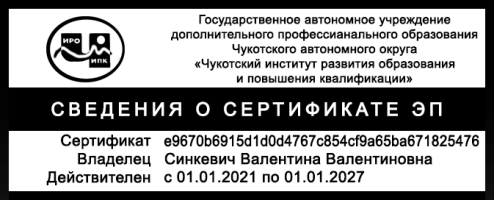 Категория обучающихсяТрудовая функцияТрудовое действиеЗнатьУметьПедагогические работники ОООбщепедагогическаяфункция «Обучение».Организация, осуществлениеконтроля и оценки учебныхдостижений, текущих иитоговых результатовосвоения основнойобразовательной программыобучающимися- пути достижения образовательных результатов по финансовой грамотности в рамках преподаваемого предмета «Обществознание»;- способы оценки результатов обучения основам финансовой грамотности.- осуществлять контрольно-оценочную деятельность в образовательном процессе по финансовой грамотности в рамках преподаваемого предмета «Обществознание»;- объективно оценивать знания обучающихся по финансовой грамотности на основе тестирования и других методов контроля в соответствии с реальными учебными возможностями детей.Педагогические работники ОООбщепедагогическая Функция.Осуществлениепрофессиональнойдеятельности в соответствиис требованиямифедеральныхгосударственныхобразовательных стандартовдошкольного, начальногообщего, основного общего,среднего общегообразования.- основы финансовой грамотности,- характеристику и специфику возрастных особенностей обучающихся в контексте реализации программ повышения финансовой грамотности;- современные педагогические технологии реализации компетентностного подхода с учетом возрастных и индивидуальных особенностей обучающихся.- применять методический инструментарий, необходимый для преподавания курса финансовой грамотности различным категориям обучающихся;- формировать у обучающихся практические навыки финансовой грамотности;- использовать разнообразные формы, приемы, методы и средства обучения, в том числе по индивидуальным учебным планам, ускоренным курсам, в рамках федеральных государственных стандартов основного общего образования и среднего общего образования; - применять современные образовательные технологии, включая информационные, а также цифровые образовательные ресурсы.Осуществлениепрофессиональнойдеятельности в соответствиис требованиямифедеральныхгосударственныхобразовательных стандартовдошкольного, начальногообщего, основного общего,среднего общегообразования.- основы финансовой грамотности,- характеристику и специфику возрастных особенностей обучающихся в контексте реализации программ повышения финансовой грамотности;- современные педагогические технологии реализации компетентностного подхода с учетом возрастных и индивидуальных особенностей обучающихся.- применять методический инструментарий, необходимый для преподавания курса финансовой грамотности различным категориям обучающихся;- формировать у обучающихся практические навыки финансовой грамотности;- использовать разнообразные формы, приемы, методы и средства обучения, в том числе по индивидуальным учебным планам, ускоренным курсам, в рамках федеральных государственных стандартов основного общего образования и среднего общего образования; - применять современные образовательные технологии, включая информационные, а также цифровые образовательные ресурсы.Осуществлениепрофессиональнойдеятельности в соответствиис требованиямифедеральныхгосударственныхобразовательных стандартовдошкольного, начальногообщего, основного общего,среднего общегообразования.- основы финансовой грамотности,- характеристику и специфику возрастных особенностей обучающихся в контексте реализации программ повышения финансовой грамотности;- современные педагогические технологии реализации компетентностного подхода с учетом возрастных и индивидуальных особенностей обучающихся.- применять методический инструментарий, необходимый для преподавания курса финансовой грамотности различным категориям обучающихся;- формировать у обучающихся практические навыки финансовой грамотности;- использовать разнообразные формы, приемы, методы и средства обучения, в том числе по индивидуальным учебным планам, ускоренным курсам, в рамках федеральных государственных стандартов основного общего образования и среднего общего образования; - применять современные образовательные технологии, включая информационные, а также цифровые образовательные ресурсы.№ п/пНазвание модулей (разделов) и темВсего часов (общая трудоемкость)Виды учебных занятий,учебных работВиды учебных занятий,учебных работВиды учебных занятий,учебных работВиды учебных занятий,учебных работФормы контроля(входного, промежуточного, итогового)Трудоемкость для ППС№ п/пНазвание модулей (разделов) и темВсего часов (общая трудоемкость)АудиторныеАудиторныеВнеаудиторные (СРС, заочное обучение)Внеаудиторные (СРС, заочное обучение)Формы контроля(входного, промежуточного, итогового)Трудоемкость для ППС№ п/пНазвание модулей (разделов) и темВсего часов (общая трудоемкость)Лекции Интерактивные занятия ТеоретическаячастьПрактическаячастьФормы контроля(входного, промежуточного, итогового)Трудоемкость для ППС1.Основы государственной политики в области образования и воспитанияОсновы государственной политики в области образования и воспитанияОсновы государственной политики в области образования и воспитанияОсновы государственной политики в области образования и воспитанияОсновы государственной политики в области образования и воспитанияОсновы государственной политики в области образования и воспитанияОсновы государственной политики в области образования и воспитанияОсновы государственной политики в области образования и воспитания1.1.Модуль 1.«Нормативно-методическое обеспечение внедрения обновленных  ФГОС НОО, ФГОС ООО»66Промежуточная аттестация в форме теста1.1.1.Особенности содержания обновленных ФГОС НОО, ФГОС ООО221.1.2.Методологическая основа обновленных ФГОС НОО, ФГОС ООО и требования к результатам освоения программ221.1.3.Современное учебное занятие в условиях введения обнов-ленных ФГОС НОО, ФГОС ООО221.2.Модуль 2. «Профилактика табачной и нехимической зависимости среди несовершеннолетних»66Промежуточная аттестация в форме теста1.2.1.Курение и потребление никотиносодержащих продук-тов: мифы и реальность111.2.2.Новые способы употребления никотина: мнимая безопасность111.2.3.Актуальные задачи профилак-тики потребления табачной и иной никотинсодержащей про-дукции на современном этапе221.2.4.Профилактика табакокурения среди детей и подростков222. Профессиональный блокПрофессиональный блокПрофессиональный блокПрофессиональный блокПрофессиональный блокПрофессиональный блокПрофессиональный блокПрофессиональный блок2.1.Модуль 1. «Нормативные, целевые и содержательные аспекты финансовой грамотности в курсе «Обществознания»6032282.1.1.Нормативная база внедрения основ финансовой грамотности в курс «Обществознание»8712.1.2.Дидактические подходы к реализации модуля «Основы финансовой грамотности» в школьном курсе «Общество-знание».10552.1.3.Содержание курса финансовойграмотности в рамках обще-образовательного предмета «Обществознание».12662.1.4.Формы оценки достиженийобучающихся по финансовойграмотности.8442.1.5.Формы работы с обучаю-щимися на уроках общество-знания по формированию финансовой грамотности.12572.1.6.Особенности учебно-методических комплектов по финансовой  грамотности.10553.Итоговая аттестацияИтоговая аттестационная работа по учебным модулям профессионального блока ДПП(ПК)1 об-ся x 0,8 ак.ч.Итого:Итого:724428